SOLICITUD DE CONCESION DE DERECHO DE OBTENTOREL(LOS) SIGNATARIO(S) DECLARA(N) QUE, A SU LEAL SABER Y ENTENDER, LA VARIEDAD ES NUEVA, DISTINTA, HOMOGÉNEA Y ESTABLE DE ACUERDO CON LA LEY 450 DE 2006, LA INFORMACIÓN NECESARIA PARA EL EXAMEN DE LA SOLICITUD QUE SE FACILITEN EN EL PRESENTE FORMULARIO Y SUS ANEXOS ESTÁN DE ACUERDO CON LAS CONDICIONES DEL ARTÍCULO 7 DE LA LEY 450 Y SON COMPLETAS Y EXACTAS.________________________________     ______________________________________                FIRMA(s) _________________________                                 LUGAR                                                               FECHAINSTRUCCIONES PARA EL LLENADO DE LA SOLICITUD DE CONSECIÓN DE DERECHO DE OBTENTORSolicitantes y Representantes indíquese el nombre y la dirección completa del solicitante (persona física o jurídica) y su nacionalidad. Si existe más de un   solicitante, indicar el nombre y dirección de todos ellos. Si el espacio disponible no permite indicar todo esto, indíquese los nombres dando las direcciones en una hoja adicional. Indíquese los números de teléfonos y correos electrónicos. En el caso de que el solicitante sea una persona jurídica, adjuntar documento oficial en el que se indique la persona autorizada para firmar en nombre de esta.Debe darse una dirección lo suficientemente detallada en República Dominicana, para asegurar la entrega de la correspondencia. Indicar los números de teléfono y correo electrónico.En el caso de que el solicitante sea extranjero deberá suministrar la dirección de la persona autorizada en República Dominicana.En el caso de que un solicitante haya sido nombrado para actuar en nombre de los demás, o se haya designado un apoderado o representante legal, se deberá adjuntar el poder por el cual se le autorice.
Obtentor
Márquese con una X la primera casilla si el (todos los) solicitante(s) es (son) el (los) obtentor (es) de la variedad.Márquese con una X la segunda casilla si el solicitante (alguno o todos los solicitantes) no es (son) el (los) obtentor (es) de la variedad y/o si otra(s) persona(s) es (son) el (los) obtentor(es) de la variedad.Cuando el solicitante declare ser el causahabiente de la variedad, deberá adjuntarse la prueba documental adecuada.Indíquese la nacionalidad del obtentor.Indíquese el nombre completo de la persona física que lideró el proceso para el desarrollo de la nueva variedad Se debe indicar el nombre común y científico de la especie (género, especie, subespecies, etc.)Denominación En este apartado deberá indicarse la denominación genérica de la variedad. La variedad debe registrarse en cada uno de los países en donde soliciten protección bajo la misma denominación.La denominación de la variedad podrá registrarse en una etapa posterior a la solicitud, siempre y cuando sea antes del otorgamiento del certificado de obtentor. No obstante, al momento de la solicitud es necesario al menos una referencia del obtentor, es decir una designación provisional de la variedad.La denominación de la variedad debe cumplir con lo establecido en la Ley 450 y su reglamento.
Otras solicitudes Protección: Se refiere a Patentes de plantas y/o a Derechos de Obtentor.
Registro de Variedades: Es cualquier inscripción en el registro comercial de variedades cuya venta de semillas está autorizada por la autoridad competente.
Indicar todas las solicitudes anteriores sin excepciones, por orden cronológico.
En la columna "ESTATUS DE LA SOLICITUD" se debe usar las siguientes abreviaturas.
A: En trámite
B: Rechazada
C: Retirada
D: Aceptada, que se refiere a derechos de protección otorgados o variedad inscrita en el Registro Nacional de Variedades Comerciales, en este caso indicar la fecha.
Cuando la denominación varietal haya sido aceptada por una autoridad competente subráyese la denominación en la última columna.Mencionar las condiciones de reivindicación de la prioridad de una solicitud anterior.APARTADO "OTROS DOCUMENTOS QUE SE ADJUNTAN".
Además del formulario de solicitud deberán acompañarse los siguientes documentos:
Descripción de la variedad: Adjuntar la descripción de la variedad en el modelo de cuestionario técnico para la especie a la cual la variedad pertenece, marcando la       Casilla l con una X. Este documento es totalmente necesario que sea aportado en todos los casos.
Poder:
Si un co-solicitante ha sido autorizado para actuar en nombre de los otros o bien se ha designado un apoderado o representante legal, adjuntar el poder a que se hace referencia en el APARTADO I y 2, numeral 4 y marcar la Casilla 2 con una X.Reivindicación de Prioridad:Si se reivindica el beneficio de prioridad de la primera solicitud, una copia autenticada por la autoridad competente del país de origen de los documentos que constituyen esa solicitud debe ser enviada a la Oficina para el Registro de Variedades y Obtenciones Vegetales (OREVADO), antes de transcurrir tres meses desde la fecha en que la presente solicitud haya sido depositada en dicho registro. Marcar la casilla 3 con una XDeclaración del solicitante en que se especifique que la variedad objeto de solicitud es a juicio una obtención acorde con el artículo 7 de la Ley 450 de 2006 sobre Protección de los Derechos del Obtentor de Variedades Vegetales y que no ha sido comercializada u ofrecida en venta con autorización del obtentor o sus causahabientes por más de un año en el país o con una antelación de cuatro o seis años según la especie en cualquier otro país. Marcar casilla 4 con una X Tasas: Se debe adjuntar el pago de las tasas correspondientes, será vía transferencia BANCO DE RESERVAS DE LA REPUBLICA DOMINICANA Ministerio de Agricultura Oficina para el Registro de Variedades y Obtenciones Vegetales (OREVADO) RNC.4011007381 No. Cuenta 9602015251 Autopista Duarte Km 6 ½, Santo Domingo, Distrito Nacional, Rep. Dominicana y marcar con una X la casilla 5.Si el solicitante declara ser el causahabiente del obtentor y si se adjunta la adecuada evidencia documental en el APARTADO 5, numeral 3, marque con una X la casilla A.Si el solicitante es una persona jurídica y si se adjunta el documento mencionado en el APARTADO 1, numeral 2, márquese la casilla B, con una X.SOLICITANTE(S)SOLICITANTE(S)Nombre(s):Nombre(s):Apellidos:Apellidos:Nacionalidad:Nacionalidad:Provincia:Provincia:Estado:Estado:Municipio:Municipio:Ciudad:Ciudad:Sector:Sector:Calle:Calle:Casa No.Casa No.Código postal:Código postal:Número(s) de teléfono:Número(s) de teléfono:Dirección(es) de correo-e:Dirección(es) de correo-e:Documentos de identidad:Documentos de identidad:RNC No.RNC No.Cedula No.Cedula No.Pasaporte No.Pasaporte No.REPRESENTANTE(S)/AGENTE(S)REPRESENTANTE(S)/AGENTE(S)representante/ mandatario:	SíNoDomicilio de:Domicilio de:           Uno de los solicitantes             Uno de los solicitantes  del representante/mandatario  del representante/mandatario  Tipo de personaTipo de persona Física  Física jurídica   jurídica   Representante/ Mandatario:Representante/ Mandatario:Nombre(s):Nombre(s):Apellidos:Apellidos:Nacionalidad:Nacionalidad:Provincia:Provincia:Estado:Estado:Municipio:Municipio:Ciudad:Ciudad:Sector: Sector: Calle:Calle:Casa No.Casa No.Código postal:Código postal:Número(s) de teléfono:Número(s) de teléfono:Dirección(es) de correo-e:Dirección(es) de correo-e:Documentos de identidad:Documentos de identidad:RNC No.RNC No.Cedula No.Cedula No.Pasaporte No.	Pasaporte No.	OBTENTOROBTENTOROBTENTOROBTENTOROBTENTORNombre Científico, Nombre Común, Origen de la variedad, conservación y forma de Reproducción:Nombre Científico, Nombre Común, Origen de la variedad, conservación y forma de Reproducción:Nombre Científico, Nombre Común, Origen de la variedad, conservación y forma de Reproducción:Nombre Científico, Nombre Común, Origen de la variedad, conservación y forma de Reproducción:Nombre Científico, Nombre Común, Origen de la variedad, conservación y forma de Reproducción:La persona que ha creado o descubierto y puesto a punto la variedad esel (todos los) solicitante(s):  La persona que ha creado o descubierto y puesto a punto la variedad esel (todos los) solicitante(s):  La persona que ha creado o descubierto y puesto a punto la variedad esel (todos los) solicitante(s):  La persona que ha creado o descubierto y puesto a punto la variedad esel (todos los) solicitante(s):  La persona que ha creado o descubierto y puesto a punto la variedad esel (todos los) solicitante(s):  la(s) persona(s) siguiente(s): la(s) persona(s) siguiente(s): la(s) persona(s) siguiente(s): la(s) persona(s) siguiente(s): la(s) persona(s) siguiente(s): La variedad fue transferida a los solicitantes:Contrato La variedad fue transferida a los solicitantes:Contrato La variedad fue transferida a los solicitantes:Contrato La variedad fue transferida a los solicitantes:Contrato La variedad fue transferida a los solicitantes:Contrato SucesiónSucesiónSucesiónSucesiónSucesión Licencia   Licencia   Licencia   Licencia   Licencia  Otras formas:Otras formas:Otras formas:Otras formas:Otras formas:La variedad fue obtenida en (Estado):La variedad fue obtenida en (Estado):La variedad fue obtenida en (Estado):La variedad fue obtenida en (Estado):La variedad fue obtenida en (Estado):DENOMINACIÓNDENOMINACIÓNDENOMINACIÓNDENOMINACIÓNDENOMINACIÓNDenominación propuesta:Denominación propuesta:Denominación propuesta:Denominación propuesta:Denominación propuesta:Denominación Provisional:Denominación Provisional:Denominación Provisional:Denominación Provisional:Denominación Provisional:OTRAS SOLICITUDESOTRAS SOLICITUDESOTRAS SOLICITUDESOTRAS SOLICITUDESOTRAS SOLICITUDESOtras solicitudesOtras solicitudesOtras solicitudesOtras solicitudesOtras solicitudesProtecciónProtecciónProtecciónProtecciónProtecciónPresentación EstadoFecha:No. De la SolicitudEstatusDenominación varietal:Registro de VariedadesRegistro de VariedadesRegistro de VariedadesRegistro de VariedadesRegistro de VariedadesPresentación EstadoFecha:No. De la SolicitudEstatusDenominación varietal:REIVINDICACIÓN DE LA PRIORIDADREIVINDICACIÓN DE LA PRIORIDADREIVINDICACIÓN DE LA PRIORIDADREIVINDICACIÓN DE LA PRIORIDADREIVINDICACIÓN DE LA PRIORIDADSe reivindica el beneficio de prioridad de la solicitud depositada en (Estado)Se reivindica el beneficio de prioridad de la solicitud depositada en (Estado)Se reivindica el beneficio de prioridad de la solicitud depositada en (Estado)Se reivindica el beneficio de prioridad de la solicitud depositada en (Estado)Se reivindica el beneficio de prioridad de la solicitud depositada en (Estado)EXAMEN TÉCNICOEXAMEN TÉCNICOEXAMEN TÉCNICOEXAMEN TÉCNICOEXAMEN TÉCNICOExamen técnico de la variedad: ya se realizó Examen técnico de la variedad: ya se realizó Examen técnico de la variedad: ya se realizó Examen técnico de la variedad: ya se realizó Examen técnico de la variedad: ya se realizó en:en:en:en:en:Fecha de finalización:Fecha de finalización:Fecha de finalización:Fecha de finalización:Fecha de finalización: está en curso de realización está en curso de realización está en curso de realización está en curso de realización está en curso de realización Todavía no se ha iniciado. Todavía no se ha iniciado. Todavía no se ha iniciado. Todavía no se ha iniciado. Todavía no se ha iniciado.Por la presente se autoriza a la autoridad a intercambiar con los servicios competentes de cualquier miembro de la UPOV la información y material que sean necesarios en relación con lavariedad, siempre que se salvaguarden los derechos del solicitante.Por la presente se autoriza a la autoridad a intercambiar con los servicios competentes de cualquier miembro de la UPOV la información y material que sean necesarios en relación con lavariedad, siempre que se salvaguarden los derechos del solicitante.Por la presente se autoriza a la autoridad a intercambiar con los servicios competentes de cualquier miembro de la UPOV la información y material que sean necesarios en relación con lavariedad, siempre que se salvaguarden los derechos del solicitante.Por la presente se autoriza a la autoridad a intercambiar con los servicios competentes de cualquier miembro de la UPOV la información y material que sean necesarios en relación con lavariedad, siempre que se salvaguarden los derechos del solicitante.Por la presente se autoriza a la autoridad a intercambiar con los servicios competentes de cualquier miembro de la UPOV la información y material que sean necesarios en relación con lavariedad, siempre que se salvaguarden los derechos del solicitante.VENTA DE LA VARIEDADVENTA DE LA VARIEDADVENTA DE LA VARIEDADVENTA DE LA VARIEDADVENTA DE LA VARIEDADLa variedadLa variedadLa variedadLa variedadLa variedad No ha sido ofrecida a la venta o comercializada en República Dominicana.  No ha sido ofrecida a la venta o comercializada en República Dominicana.  No ha sido ofrecida a la venta o comercializada en República Dominicana.  No ha sido ofrecida a la venta o comercializada en República Dominicana.  No ha sido ofrecida a la venta o comercializada en República Dominicana.  Fue ofrecida a la venta o comercializada por primera vez en Rep. Dom.  (Indique la fecha) Fue ofrecida a la venta o comercializada por primera vez en Rep. Dom.  (Indique la fecha) Fue ofrecida a la venta o comercializada por primera vez en Rep. Dom.  (Indique la fecha) Fue ofrecida a la venta o comercializada por primera vez en Rep. Dom.  (Indique la fecha) Fue ofrecida a la venta o comercializada por primera vez en Rep. Dom.  (Indique la fecha)No ha sido ofrecida a la venta o comercializada en otros Estados. No ha sido ofrecida a la venta o comercializada en otros Estados. No ha sido ofrecida a la venta o comercializada en otros Estados. No ha sido ofrecida a la venta o comercializada en otros Estados. No ha sido ofrecida a la venta o comercializada en otros Estados. Fue ofrecida a la venta y comercializada por primera vez en otro país miembro (Indique país y fecha) Fue ofrecida a la venta y comercializada por primera vez en otro país miembro (Indique país y fecha) Fue ofrecida a la venta y comercializada por primera vez en otro país miembro (Indique país y fecha) Fue ofrecida a la venta y comercializada por primera vez en otro país miembro (Indique país y fecha) Fue ofrecida a la venta y comercializada por primera vez en otro país miembro (Indique país y fecha) POR LA PRESENTE SE AUTORIZA A LA OFICINA PARA EL REGISTRO DE VARIEDADES Y OBTENCIONES VEGETALES (OREVADO) A INTERCAMBIAR CON LAS AUTORIDADES COMPETENTES EN MATERIA DE VARIEDADES VEGETALES DE CUALQUIER PAÍS LA INFORMACIÓN Y MATERIAL QUE SEAN NECESARIOS EN RELACIÓN CON LA VARIEDAD, SIEMPRE QUE SE SALVAGUARDEN LOS DERECHOS DEL SOLICITANTE Y QUE SE REFIERAN EXCLUSIVAMENTE AL EXAMEN TÉCNICO DE LA NOVEDAD, DISTINGUIBILIDAD, HOMOGENEIDAD Y ESTABILIDADPOR LA PRESENTE SE AUTORIZA A LA OFICINA PARA EL REGISTRO DE VARIEDADES Y OBTENCIONES VEGETALES (OREVADO) A INTERCAMBIAR CON LAS AUTORIDADES COMPETENTES EN MATERIA DE VARIEDADES VEGETALES DE CUALQUIER PAÍS LA INFORMACIÓN Y MATERIAL QUE SEAN NECESARIOS EN RELACIÓN CON LA VARIEDAD, SIEMPRE QUE SE SALVAGUARDEN LOS DERECHOS DEL SOLICITANTE Y QUE SE REFIERAN EXCLUSIVAMENTE AL EXAMEN TÉCNICO DE LA NOVEDAD, DISTINGUIBILIDAD, HOMOGENEIDAD Y ESTABILIDADPOR LA PRESENTE SE AUTORIZA A LA OFICINA PARA EL REGISTRO DE VARIEDADES Y OBTENCIONES VEGETALES (OREVADO) A INTERCAMBIAR CON LAS AUTORIDADES COMPETENTES EN MATERIA DE VARIEDADES VEGETALES DE CUALQUIER PAÍS LA INFORMACIÓN Y MATERIAL QUE SEAN NECESARIOS EN RELACIÓN CON LA VARIEDAD, SIEMPRE QUE SE SALVAGUARDEN LOS DERECHOS DEL SOLICITANTE Y QUE SE REFIERAN EXCLUSIVAMENTE AL EXAMEN TÉCNICO DE LA NOVEDAD, DISTINGUIBILIDAD, HOMOGENEIDAD Y ESTABILIDADPOR LA PRESENTE SE AUTORIZA A LA OFICINA PARA EL REGISTRO DE VARIEDADES Y OBTENCIONES VEGETALES (OREVADO) A INTERCAMBIAR CON LAS AUTORIDADES COMPETENTES EN MATERIA DE VARIEDADES VEGETALES DE CUALQUIER PAÍS LA INFORMACIÓN Y MATERIAL QUE SEAN NECESARIOS EN RELACIÓN CON LA VARIEDAD, SIEMPRE QUE SE SALVAGUARDEN LOS DERECHOS DEL SOLICITANTE Y QUE SE REFIERAN EXCLUSIVAMENTE AL EXAMEN TÉCNICO DE LA NOVEDAD, DISTINGUIBILIDAD, HOMOGENEIDAD Y ESTABILIDADPOR LA PRESENTE SE AUTORIZA A LA OFICINA PARA EL REGISTRO DE VARIEDADES Y OBTENCIONES VEGETALES (OREVADO) A INTERCAMBIAR CON LAS AUTORIDADES COMPETENTES EN MATERIA DE VARIEDADES VEGETALES DE CUALQUIER PAÍS LA INFORMACIÓN Y MATERIAL QUE SEAN NECESARIOS EN RELACIÓN CON LA VARIEDAD, SIEMPRE QUE SE SALVAGUARDEN LOS DERECHOS DEL SOLICITANTE Y QUE SE REFIERAN EXCLUSIVAMENTE AL EXAMEN TÉCNICO DE LA NOVEDAD, DISTINGUIBILIDAD, HOMOGENEIDAD Y ESTABILIDADPOR LA PRESENTE SE AUTORIZA A LA OFICINA PARA EL REGISTRO DE VARIEDADES Y OBTENCIONES VEGETALES (OREVADO) A INTERCAMBIAR CON LAS AUTORIDADES COMPETENTES EN MATERIA DE VARIEDADES VEGETALES DE CUALQUIER PAÍS LA INFORMACIÓN Y MATERIAL QUE SEAN NECESARIOS EN RELACIÓN CON LA VARIEDAD, SIEMPRE QUE SE SALVAGUARDEN LOS DERECHOS DEL SOLICITANTE Y QUE SE REFIERAN EXCLUSIVAMENTE AL EXAMEN TÉCNICO DE LA NOVEDAD, DISTINGUIBILIDAD, HOMOGENEIDAD Y ESTABILIDADPOR LA PRESENTE SE AUTORIZA A LA OFICINA PARA EL REGISTRO DE VARIEDADES Y OBTENCIONES VEGETALES (OREVADO) A INTERCAMBIAR CON LAS AUTORIDADES COMPETENTES EN MATERIA DE VARIEDADES VEGETALES DE CUALQUIER PAÍS LA INFORMACIÓN Y MATERIAL QUE SEAN NECESARIOS EN RELACIÓN CON LA VARIEDAD, SIEMPRE QUE SE SALVAGUARDEN LOS DERECHOS DEL SOLICITANTE Y QUE SE REFIERAN EXCLUSIVAMENTE AL EXAMEN TÉCNICO DE LA NOVEDAD, DISTINGUIBILIDAD, HOMOGENEIDAD Y ESTABILIDADPOR LA PRESENTE SE AUTORIZA A LA OFICINA PARA EL REGISTRO DE VARIEDADES Y OBTENCIONES VEGETALES (OREVADO) A INTERCAMBIAR CON LAS AUTORIDADES COMPETENTES EN MATERIA DE VARIEDADES VEGETALES DE CUALQUIER PAÍS LA INFORMACIÓN Y MATERIAL QUE SEAN NECESARIOS EN RELACIÓN CON LA VARIEDAD, SIEMPRE QUE SE SALVAGUARDEN LOS DERECHOS DEL SOLICITANTE Y QUE SE REFIERAN EXCLUSIVAMENTE AL EXAMEN TÉCNICO DE LA NOVEDAD, DISTINGUIBILIDAD, HOMOGENEIDAD Y ESTABILIDADPOR LA PRESENTE SE AUTORIZA A LA OFICINA PARA EL REGISTRO DE VARIEDADES Y OBTENCIONES VEGETALES (OREVADO) A INTERCAMBIAR CON LAS AUTORIDADES COMPETENTES EN MATERIA DE VARIEDADES VEGETALES DE CUALQUIER PAÍS LA INFORMACIÓN Y MATERIAL QUE SEAN NECESARIOS EN RELACIÓN CON LA VARIEDAD, SIEMPRE QUE SE SALVAGUARDEN LOS DERECHOS DEL SOLICITANTE Y QUE SE REFIERAN EXCLUSIVAMENTE AL EXAMEN TÉCNICO DE LA NOVEDAD, DISTINGUIBILIDAD, HOMOGENEIDAD Y ESTABILIDADPOR LA PRESENTE SE AUTORIZA A LA OFICINA PARA EL REGISTRO DE VARIEDADES Y OBTENCIONES VEGETALES (OREVADO) A INTERCAMBIAR CON LAS AUTORIDADES COMPETENTES EN MATERIA DE VARIEDADES VEGETALES DE CUALQUIER PAÍS LA INFORMACIÓN Y MATERIAL QUE SEAN NECESARIOS EN RELACIÓN CON LA VARIEDAD, SIEMPRE QUE SE SALVAGUARDEN LOS DERECHOS DEL SOLICITANTE Y QUE SE REFIERAN EXCLUSIVAMENTE AL EXAMEN TÉCNICO DE LA NOVEDAD, DISTINGUIBILIDAD, HOMOGENEIDAD Y ESTABILIDADPOR LA PRESENTE SE AUTORIZA A LA OFICINA PARA EL REGISTRO DE VARIEDADES Y OBTENCIONES VEGETALES (OREVADO) A INTERCAMBIAR CON LAS AUTORIDADES COMPETENTES EN MATERIA DE VARIEDADES VEGETALES DE CUALQUIER PAÍS LA INFORMACIÓN Y MATERIAL QUE SEAN NECESARIOS EN RELACIÓN CON LA VARIEDAD, SIEMPRE QUE SE SALVAGUARDEN LOS DERECHOS DEL SOLICITANTE Y QUE SE REFIERAN EXCLUSIVAMENTE AL EXAMEN TÉCNICO DE LA NOVEDAD, DISTINGUIBILIDAD, HOMOGENEIDAD Y ESTABILIDADPOR LA PRESENTE SE AUTORIZA A LA OFICINA PARA EL REGISTRO DE VARIEDADES Y OBTENCIONES VEGETALES (OREVADO) A INTERCAMBIAR CON LAS AUTORIDADES COMPETENTES EN MATERIA DE VARIEDADES VEGETALES DE CUALQUIER PAÍS LA INFORMACIÓN Y MATERIAL QUE SEAN NECESARIOS EN RELACIÓN CON LA VARIEDAD, SIEMPRE QUE SE SALVAGUARDEN LOS DERECHOS DEL SOLICITANTE Y QUE SE REFIERAN EXCLUSIVAMENTE AL EXAMEN TÉCNICO DE LA NOVEDAD, DISTINGUIBILIDAD, HOMOGENEIDAD Y ESTABILIDADPOR LA PRESENTE SE AUTORIZA A LA OFICINA PARA EL REGISTRO DE VARIEDADES Y OBTENCIONES VEGETALES (OREVADO) A INTERCAMBIAR CON LAS AUTORIDADES COMPETENTES EN MATERIA DE VARIEDADES VEGETALES DE CUALQUIER PAÍS LA INFORMACIÓN Y MATERIAL QUE SEAN NECESARIOS EN RELACIÓN CON LA VARIEDAD, SIEMPRE QUE SE SALVAGUARDEN LOS DERECHOS DEL SOLICITANTE Y QUE SE REFIERAN EXCLUSIVAMENTE AL EXAMEN TÉCNICO DE LA NOVEDAD, DISTINGUIBILIDAD, HOMOGENEIDAD Y ESTABILIDADPOR LA PRESENTE SE AUTORIZA A LA OFICINA PARA EL REGISTRO DE VARIEDADES Y OBTENCIONES VEGETALES (OREVADO) A INTERCAMBIAR CON LAS AUTORIDADES COMPETENTES EN MATERIA DE VARIEDADES VEGETALES DE CUALQUIER PAÍS LA INFORMACIÓN Y MATERIAL QUE SEAN NECESARIOS EN RELACIÓN CON LA VARIEDAD, SIEMPRE QUE SE SALVAGUARDEN LOS DERECHOS DEL SOLICITANTE Y QUE SE REFIERAN EXCLUSIVAMENTE AL EXAMEN TÉCNICO DE LA NOVEDAD, DISTINGUIBILIDAD, HOMOGENEIDAD Y ESTABILIDADPOR LA PRESENTE SE AUTORIZA A LA OFICINA PARA EL REGISTRO DE VARIEDADES Y OBTENCIONES VEGETALES (OREVADO) A INTERCAMBIAR CON LAS AUTORIDADES COMPETENTES EN MATERIA DE VARIEDADES VEGETALES DE CUALQUIER PAÍS LA INFORMACIÓN Y MATERIAL QUE SEAN NECESARIOS EN RELACIÓN CON LA VARIEDAD, SIEMPRE QUE SE SALVAGUARDEN LOS DERECHOS DEL SOLICITANTE Y QUE SE REFIERAN EXCLUSIVAMENTE AL EXAMEN TÉCNICO DE LA NOVEDAD, DISTINGUIBILIDAD, HOMOGENEIDAD Y ESTABILIDADPOR LA PRESENTE SE AUTORIZA A LA OFICINA PARA EL REGISTRO DE VARIEDADES Y OBTENCIONES VEGETALES (OREVADO) A INTERCAMBIAR CON LAS AUTORIDADES COMPETENTES EN MATERIA DE VARIEDADES VEGETALES DE CUALQUIER PAÍS LA INFORMACIÓN Y MATERIAL QUE SEAN NECESARIOS EN RELACIÓN CON LA VARIEDAD, SIEMPRE QUE SE SALVAGUARDEN LOS DERECHOS DEL SOLICITANTE Y QUE SE REFIERAN EXCLUSIVAMENTE AL EXAMEN TÉCNICO DE LA NOVEDAD, DISTINGUIBILIDAD, HOMOGENEIDAD Y ESTABILIDADPOR LA PRESENTE SE AUTORIZA A LA OFICINA PARA EL REGISTRO DE VARIEDADES Y OBTENCIONES VEGETALES (OREVADO) A INTERCAMBIAR CON LAS AUTORIDADES COMPETENTES EN MATERIA DE VARIEDADES VEGETALES DE CUALQUIER PAÍS LA INFORMACIÓN Y MATERIAL QUE SEAN NECESARIOS EN RELACIÓN CON LA VARIEDAD, SIEMPRE QUE SE SALVAGUARDEN LOS DERECHOS DEL SOLICITANTE Y QUE SE REFIERAN EXCLUSIVAMENTE AL EXAMEN TÉCNICO DE LA NOVEDAD, DISTINGUIBILIDAD, HOMOGENEIDAD Y ESTABILIDADPOR LA PRESENTE SE AUTORIZA A LA OFICINA PARA EL REGISTRO DE VARIEDADES Y OBTENCIONES VEGETALES (OREVADO) A INTERCAMBIAR CON LAS AUTORIDADES COMPETENTES EN MATERIA DE VARIEDADES VEGETALES DE CUALQUIER PAÍS LA INFORMACIÓN Y MATERIAL QUE SEAN NECESARIOS EN RELACIÓN CON LA VARIEDAD, SIEMPRE QUE SE SALVAGUARDEN LOS DERECHOS DEL SOLICITANTE Y QUE SE REFIERAN EXCLUSIVAMENTE AL EXAMEN TÉCNICO DE LA NOVEDAD, DISTINGUIBILIDAD, HOMOGENEIDAD Y ESTABILIDADPOR LA PRESENTE SE AUTORIZA A LA OFICINA PARA EL REGISTRO DE VARIEDADES Y OBTENCIONES VEGETALES (OREVADO) A INTERCAMBIAR CON LAS AUTORIDADES COMPETENTES EN MATERIA DE VARIEDADES VEGETALES DE CUALQUIER PAÍS LA INFORMACIÓN Y MATERIAL QUE SEAN NECESARIOS EN RELACIÓN CON LA VARIEDAD, SIEMPRE QUE SE SALVAGUARDEN LOS DERECHOS DEL SOLICITANTE Y QUE SE REFIERAN EXCLUSIVAMENTE AL EXAMEN TÉCNICO DE LA NOVEDAD, DISTINGUIBILIDAD, HOMOGENEIDAD Y ESTABILIDADPOR LA PRESENTE SE AUTORIZA A LA OFICINA PARA EL REGISTRO DE VARIEDADES Y OBTENCIONES VEGETALES (OREVADO) A INTERCAMBIAR CON LAS AUTORIDADES COMPETENTES EN MATERIA DE VARIEDADES VEGETALES DE CUALQUIER PAÍS LA INFORMACIÓN Y MATERIAL QUE SEAN NECESARIOS EN RELACIÓN CON LA VARIEDAD, SIEMPRE QUE SE SALVAGUARDEN LOS DERECHOS DEL SOLICITANTE Y QUE SE REFIERAN EXCLUSIVAMENTE AL EXAMEN TÉCNICO DE LA NOVEDAD, DISTINGUIBILIDAD, HOMOGENEIDAD Y ESTABILIDADPOR LA PRESENTE SE AUTORIZA A LA OFICINA PARA EL REGISTRO DE VARIEDADES Y OBTENCIONES VEGETALES (OREVADO) A INTERCAMBIAR CON LAS AUTORIDADES COMPETENTES EN MATERIA DE VARIEDADES VEGETALES DE CUALQUIER PAÍS LA INFORMACIÓN Y MATERIAL QUE SEAN NECESARIOS EN RELACIÓN CON LA VARIEDAD, SIEMPRE QUE SE SALVAGUARDEN LOS DERECHOS DEL SOLICITANTE Y QUE SE REFIERAN EXCLUSIVAMENTE AL EXAMEN TÉCNICO DE LA NOVEDAD, DISTINGUIBILIDAD, HOMOGENEIDAD Y ESTABILIDADPOR LA PRESENTE SE AUTORIZA A LA OFICINA PARA EL REGISTRO DE VARIEDADES Y OBTENCIONES VEGETALES (OREVADO) A INTERCAMBIAR CON LAS AUTORIDADES COMPETENTES EN MATERIA DE VARIEDADES VEGETALES DE CUALQUIER PAÍS LA INFORMACIÓN Y MATERIAL QUE SEAN NECESARIOS EN RELACIÓN CON LA VARIEDAD, SIEMPRE QUE SE SALVAGUARDEN LOS DERECHOS DEL SOLICITANTE Y QUE SE REFIERAN EXCLUSIVAMENTE AL EXAMEN TÉCNICO DE LA NOVEDAD, DISTINGUIBILIDAD, HOMOGENEIDAD Y ESTABILIDADPOR LA PRESENTE SE AUTORIZA A LA OFICINA PARA EL REGISTRO DE VARIEDADES Y OBTENCIONES VEGETALES (OREVADO) A INTERCAMBIAR CON LAS AUTORIDADES COMPETENTES EN MATERIA DE VARIEDADES VEGETALES DE CUALQUIER PAÍS LA INFORMACIÓN Y MATERIAL QUE SEAN NECESARIOS EN RELACIÓN CON LA VARIEDAD, SIEMPRE QUE SE SALVAGUARDEN LOS DERECHOS DEL SOLICITANTE Y QUE SE REFIERAN EXCLUSIVAMENTE AL EXAMEN TÉCNICO DE LA NOVEDAD, DISTINGUIBILIDAD, HOMOGENEIDAD Y ESTABILIDADPOR LA PRESENTE SE AUTORIZA A LA OFICINA PARA EL REGISTRO DE VARIEDADES Y OBTENCIONES VEGETALES (OREVADO) A INTERCAMBIAR CON LAS AUTORIDADES COMPETENTES EN MATERIA DE VARIEDADES VEGETALES DE CUALQUIER PAÍS LA INFORMACIÓN Y MATERIAL QUE SEAN NECESARIOS EN RELACIÓN CON LA VARIEDAD, SIEMPRE QUE SE SALVAGUARDEN LOS DERECHOS DEL SOLICITANTE Y QUE SE REFIERAN EXCLUSIVAMENTE AL EXAMEN TÉCNICO DE LA NOVEDAD, DISTINGUIBILIDAD, HOMOGENEIDAD Y ESTABILIDADPOR LA PRESENTE SE AUTORIZA A LA OFICINA PARA EL REGISTRO DE VARIEDADES Y OBTENCIONES VEGETALES (OREVADO) A INTERCAMBIAR CON LAS AUTORIDADES COMPETENTES EN MATERIA DE VARIEDADES VEGETALES DE CUALQUIER PAÍS LA INFORMACIÓN Y MATERIAL QUE SEAN NECESARIOS EN RELACIÓN CON LA VARIEDAD, SIEMPRE QUE SE SALVAGUARDEN LOS DERECHOS DEL SOLICITANTE Y QUE SE REFIERAN EXCLUSIVAMENTE AL EXAMEN TÉCNICO DE LA NOVEDAD, DISTINGUIBILIDAD, HOMOGENEIDAD Y ESTABILIDADPOR LA PRESENTE SE AUTORIZA A LA OFICINA PARA EL REGISTRO DE VARIEDADES Y OBTENCIONES VEGETALES (OREVADO) A INTERCAMBIAR CON LAS AUTORIDADES COMPETENTES EN MATERIA DE VARIEDADES VEGETALES DE CUALQUIER PAÍS LA INFORMACIÓN Y MATERIAL QUE SEAN NECESARIOS EN RELACIÓN CON LA VARIEDAD, SIEMPRE QUE SE SALVAGUARDEN LOS DERECHOS DEL SOLICITANTE Y QUE SE REFIERAN EXCLUSIVAMENTE AL EXAMEN TÉCNICO DE LA NOVEDAD, DISTINGUIBILIDAD, HOMOGENEIDAD Y ESTABILIDADPOR LA PRESENTE SE AUTORIZA A LA OFICINA PARA EL REGISTRO DE VARIEDADES Y OBTENCIONES VEGETALES (OREVADO) A INTERCAMBIAR CON LAS AUTORIDADES COMPETENTES EN MATERIA DE VARIEDADES VEGETALES DE CUALQUIER PAÍS LA INFORMACIÓN Y MATERIAL QUE SEAN NECESARIOS EN RELACIÓN CON LA VARIEDAD, SIEMPRE QUE SE SALVAGUARDEN LOS DERECHOS DEL SOLICITANTE Y QUE SE REFIERAN EXCLUSIVAMENTE AL EXAMEN TÉCNICO DE LA NOVEDAD, DISTINGUIBILIDAD, HOMOGENEIDAD Y ESTABILIDADPOR LA PRESENTE SE AUTORIZA A LA OFICINA PARA EL REGISTRO DE VARIEDADES Y OBTENCIONES VEGETALES (OREVADO) A INTERCAMBIAR CON LAS AUTORIDADES COMPETENTES EN MATERIA DE VARIEDADES VEGETALES DE CUALQUIER PAÍS LA INFORMACIÓN Y MATERIAL QUE SEAN NECESARIOS EN RELACIÓN CON LA VARIEDAD, SIEMPRE QUE SE SALVAGUARDEN LOS DERECHOS DEL SOLICITANTE Y QUE SE REFIERAN EXCLUSIVAMENTE AL EXAMEN TÉCNICO DE LA NOVEDAD, DISTINGUIBILIDAD, HOMOGENEIDAD Y ESTABILIDADPOR LA PRESENTE SE AUTORIZA A LA OFICINA PARA EL REGISTRO DE VARIEDADES Y OBTENCIONES VEGETALES (OREVADO) A INTERCAMBIAR CON LAS AUTORIDADES COMPETENTES EN MATERIA DE VARIEDADES VEGETALES DE CUALQUIER PAÍS LA INFORMACIÓN Y MATERIAL QUE SEAN NECESARIOS EN RELACIÓN CON LA VARIEDAD, SIEMPRE QUE SE SALVAGUARDEN LOS DERECHOS DEL SOLICITANTE Y QUE SE REFIERAN EXCLUSIVAMENTE AL EXAMEN TÉCNICO DE LA NOVEDAD, DISTINGUIBILIDAD, HOMOGENEIDAD Y ESTABILIDADPOR LA PRESENTE SE AUTORIZA A LA OFICINA PARA EL REGISTRO DE VARIEDADES Y OBTENCIONES VEGETALES (OREVADO) A INTERCAMBIAR CON LAS AUTORIDADES COMPETENTES EN MATERIA DE VARIEDADES VEGETALES DE CUALQUIER PAÍS LA INFORMACIÓN Y MATERIAL QUE SEAN NECESARIOS EN RELACIÓN CON LA VARIEDAD, SIEMPRE QUE SE SALVAGUARDEN LOS DERECHOS DEL SOLICITANTE Y QUE SE REFIERAN EXCLUSIVAMENTE AL EXAMEN TÉCNICO DE LA NOVEDAD, DISTINGUIBILIDAD, HOMOGENEIDAD Y ESTABILIDADPOR LA PRESENTE SE AUTORIZA A LA OFICINA PARA EL REGISTRO DE VARIEDADES Y OBTENCIONES VEGETALES (OREVADO) A INTERCAMBIAR CON LAS AUTORIDADES COMPETENTES EN MATERIA DE VARIEDADES VEGETALES DE CUALQUIER PAÍS LA INFORMACIÓN Y MATERIAL QUE SEAN NECESARIOS EN RELACIÓN CON LA VARIEDAD, SIEMPRE QUE SE SALVAGUARDEN LOS DERECHOS DEL SOLICITANTE Y QUE SE REFIERAN EXCLUSIVAMENTE AL EXAMEN TÉCNICO DE LA NOVEDAD, DISTINGUIBILIDAD, HOMOGENEIDAD Y ESTABILIDADPOR LA PRESENTE SE AUTORIZA A LA OFICINA PARA EL REGISTRO DE VARIEDADES Y OBTENCIONES VEGETALES (OREVADO) A INTERCAMBIAR CON LAS AUTORIDADES COMPETENTES EN MATERIA DE VARIEDADES VEGETALES DE CUALQUIER PAÍS LA INFORMACIÓN Y MATERIAL QUE SEAN NECESARIOS EN RELACIÓN CON LA VARIEDAD, SIEMPRE QUE SE SALVAGUARDEN LOS DERECHOS DEL SOLICITANTE Y QUE SE REFIERAN EXCLUSIVAMENTE AL EXAMEN TÉCNICO DE LA NOVEDAD, DISTINGUIBILIDAD, HOMOGENEIDAD Y ESTABILIDADPOR LA PRESENTE SE AUTORIZA A LA OFICINA PARA EL REGISTRO DE VARIEDADES Y OBTENCIONES VEGETALES (OREVADO) A INTERCAMBIAR CON LAS AUTORIDADES COMPETENTES EN MATERIA DE VARIEDADES VEGETALES DE CUALQUIER PAÍS LA INFORMACIÓN Y MATERIAL QUE SEAN NECESARIOS EN RELACIÓN CON LA VARIEDAD, SIEMPRE QUE SE SALVAGUARDEN LOS DERECHOS DEL SOLICITANTE Y QUE SE REFIERAN EXCLUSIVAMENTE AL EXAMEN TÉCNICO DE LA NOVEDAD, DISTINGUIBILIDAD, HOMOGENEIDAD Y ESTABILIDADPOR LA PRESENTE SE AUTORIZA A LA OFICINA PARA EL REGISTRO DE VARIEDADES Y OBTENCIONES VEGETALES (OREVADO) A INTERCAMBIAR CON LAS AUTORIDADES COMPETENTES EN MATERIA DE VARIEDADES VEGETALES DE CUALQUIER PAÍS LA INFORMACIÓN Y MATERIAL QUE SEAN NECESARIOS EN RELACIÓN CON LA VARIEDAD, SIEMPRE QUE SE SALVAGUARDEN LOS DERECHOS DEL SOLICITANTE Y QUE SE REFIERAN EXCLUSIVAMENTE AL EXAMEN TÉCNICO DE LA NOVEDAD, DISTINGUIBILIDAD, HOMOGENEIDAD Y ESTABILIDADPOR LA PRESENTE SE AUTORIZA A LA OFICINA PARA EL REGISTRO DE VARIEDADES Y OBTENCIONES VEGETALES (OREVADO) A INTERCAMBIAR CON LAS AUTORIDADES COMPETENTES EN MATERIA DE VARIEDADES VEGETALES DE CUALQUIER PAÍS LA INFORMACIÓN Y MATERIAL QUE SEAN NECESARIOS EN RELACIÓN CON LA VARIEDAD, SIEMPRE QUE SE SALVAGUARDEN LOS DERECHOS DEL SOLICITANTE Y QUE SE REFIERAN EXCLUSIVAMENTE AL EXAMEN TÉCNICO DE LA NOVEDAD, DISTINGUIBILIDAD, HOMOGENEIDAD Y ESTABILIDADPOR LA PRESENTE SE AUTORIZA A LA OFICINA PARA EL REGISTRO DE VARIEDADES Y OBTENCIONES VEGETALES (OREVADO) A INTERCAMBIAR CON LAS AUTORIDADES COMPETENTES EN MATERIA DE VARIEDADES VEGETALES DE CUALQUIER PAÍS LA INFORMACIÓN Y MATERIAL QUE SEAN NECESARIOS EN RELACIÓN CON LA VARIEDAD, SIEMPRE QUE SE SALVAGUARDEN LOS DERECHOS DEL SOLICITANTE Y QUE SE REFIERAN EXCLUSIVAMENTE AL EXAMEN TÉCNICO DE LA NOVEDAD, DISTINGUIBILIDAD, HOMOGENEIDAD Y ESTABILIDADPOR LA PRESENTE SE AUTORIZA A LA OFICINA PARA EL REGISTRO DE VARIEDADES Y OBTENCIONES VEGETALES (OREVADO) A INTERCAMBIAR CON LAS AUTORIDADES COMPETENTES EN MATERIA DE VARIEDADES VEGETALES DE CUALQUIER PAÍS LA INFORMACIÓN Y MATERIAL QUE SEAN NECESARIOS EN RELACIÓN CON LA VARIEDAD, SIEMPRE QUE SE SALVAGUARDEN LOS DERECHOS DEL SOLICITANTE Y QUE SE REFIERAN EXCLUSIVAMENTE AL EXAMEN TÉCNICO DE LA NOVEDAD, DISTINGUIBILIDAD, HOMOGENEIDAD Y ESTABILIDADPOR LA PRESENTE SE AUTORIZA A LA OFICINA PARA EL REGISTRO DE VARIEDADES Y OBTENCIONES VEGETALES (OREVADO) A INTERCAMBIAR CON LAS AUTORIDADES COMPETENTES EN MATERIA DE VARIEDADES VEGETALES DE CUALQUIER PAÍS LA INFORMACIÓN Y MATERIAL QUE SEAN NECESARIOS EN RELACIÓN CON LA VARIEDAD, SIEMPRE QUE SE SALVAGUARDEN LOS DERECHOS DEL SOLICITANTE Y QUE SE REFIERAN EXCLUSIVAMENTE AL EXAMEN TÉCNICO DE LA NOVEDAD, DISTINGUIBILIDAD, HOMOGENEIDAD Y ESTABILIDADPOR LA PRESENTE SE AUTORIZA A LA OFICINA PARA EL REGISTRO DE VARIEDADES Y OBTENCIONES VEGETALES (OREVADO) A INTERCAMBIAR CON LAS AUTORIDADES COMPETENTES EN MATERIA DE VARIEDADES VEGETALES DE CUALQUIER PAÍS LA INFORMACIÓN Y MATERIAL QUE SEAN NECESARIOS EN RELACIÓN CON LA VARIEDAD, SIEMPRE QUE SE SALVAGUARDEN LOS DERECHOS DEL SOLICITANTE Y QUE SE REFIERAN EXCLUSIVAMENTE AL EXAMEN TÉCNICO DE LA NOVEDAD, DISTINGUIBILIDAD, HOMOGENEIDAD Y ESTABILIDADPOR LA PRESENTE SE AUTORIZA A LA OFICINA PARA EL REGISTRO DE VARIEDADES Y OBTENCIONES VEGETALES (OREVADO) A INTERCAMBIAR CON LAS AUTORIDADES COMPETENTES EN MATERIA DE VARIEDADES VEGETALES DE CUALQUIER PAÍS LA INFORMACIÓN Y MATERIAL QUE SEAN NECESARIOS EN RELACIÓN CON LA VARIEDAD, SIEMPRE QUE SE SALVAGUARDEN LOS DERECHOS DEL SOLICITANTE Y QUE SE REFIERAN EXCLUSIVAMENTE AL EXAMEN TÉCNICO DE LA NOVEDAD, DISTINGUIBILIDAD, HOMOGENEIDAD Y ESTABILIDADPOR LA PRESENTE SE AUTORIZA A LA OFICINA PARA EL REGISTRO DE VARIEDADES Y OBTENCIONES VEGETALES (OREVADO) A INTERCAMBIAR CON LAS AUTORIDADES COMPETENTES EN MATERIA DE VARIEDADES VEGETALES DE CUALQUIER PAÍS LA INFORMACIÓN Y MATERIAL QUE SEAN NECESARIOS EN RELACIÓN CON LA VARIEDAD, SIEMPRE QUE SE SALVAGUARDEN LOS DERECHOS DEL SOLICITANTE Y QUE SE REFIERAN EXCLUSIVAMENTE AL EXAMEN TÉCNICO DE LA NOVEDAD, DISTINGUIBILIDAD, HOMOGENEIDAD Y ESTABILIDADPOR LA PRESENTE SE AUTORIZA A LA OFICINA PARA EL REGISTRO DE VARIEDADES Y OBTENCIONES VEGETALES (OREVADO) A INTERCAMBIAR CON LAS AUTORIDADES COMPETENTES EN MATERIA DE VARIEDADES VEGETALES DE CUALQUIER PAÍS LA INFORMACIÓN Y MATERIAL QUE SEAN NECESARIOS EN RELACIÓN CON LA VARIEDAD, SIEMPRE QUE SE SALVAGUARDEN LOS DERECHOS DEL SOLICITANTE Y QUE SE REFIERAN EXCLUSIVAMENTE AL EXAMEN TÉCNICO DE LA NOVEDAD, DISTINGUIBILIDAD, HOMOGENEIDAD Y ESTABILIDADPOR LA PRESENTE SE AUTORIZA A LA OFICINA PARA EL REGISTRO DE VARIEDADES Y OBTENCIONES VEGETALES (OREVADO) A INTERCAMBIAR CON LAS AUTORIDADES COMPETENTES EN MATERIA DE VARIEDADES VEGETALES DE CUALQUIER PAÍS LA INFORMACIÓN Y MATERIAL QUE SEAN NECESARIOS EN RELACIÓN CON LA VARIEDAD, SIEMPRE QUE SE SALVAGUARDEN LOS DERECHOS DEL SOLICITANTE Y QUE SE REFIERAN EXCLUSIVAMENTE AL EXAMEN TÉCNICO DE LA NOVEDAD, DISTINGUIBILIDAD, HOMOGENEIDAD Y ESTABILIDADPOR LA PRESENTE SE AUTORIZA A LA OFICINA PARA EL REGISTRO DE VARIEDADES Y OBTENCIONES VEGETALES (OREVADO) A INTERCAMBIAR CON LAS AUTORIDADES COMPETENTES EN MATERIA DE VARIEDADES VEGETALES DE CUALQUIER PAÍS LA INFORMACIÓN Y MATERIAL QUE SEAN NECESARIOS EN RELACIÓN CON LA VARIEDAD, SIEMPRE QUE SE SALVAGUARDEN LOS DERECHOS DEL SOLICITANTE Y QUE SE REFIERAN EXCLUSIVAMENTE AL EXAMEN TÉCNICO DE LA NOVEDAD, DISTINGUIBILIDAD, HOMOGENEIDAD Y ESTABILIDADPOR LA PRESENTE SE AUTORIZA A LA OFICINA PARA EL REGISTRO DE VARIEDADES Y OBTENCIONES VEGETALES (OREVADO) A INTERCAMBIAR CON LAS AUTORIDADES COMPETENTES EN MATERIA DE VARIEDADES VEGETALES DE CUALQUIER PAÍS LA INFORMACIÓN Y MATERIAL QUE SEAN NECESARIOS EN RELACIÓN CON LA VARIEDAD, SIEMPRE QUE SE SALVAGUARDEN LOS DERECHOS DEL SOLICITANTE Y QUE SE REFIERAN EXCLUSIVAMENTE AL EXAMEN TÉCNICO DE LA NOVEDAD, DISTINGUIBILIDAD, HOMOGENEIDAD Y ESTABILIDADPOR LA PRESENTE SE AUTORIZA A LA OFICINA PARA EL REGISTRO DE VARIEDADES Y OBTENCIONES VEGETALES (OREVADO) A INTERCAMBIAR CON LAS AUTORIDADES COMPETENTES EN MATERIA DE VARIEDADES VEGETALES DE CUALQUIER PAÍS LA INFORMACIÓN Y MATERIAL QUE SEAN NECESARIOS EN RELACIÓN CON LA VARIEDAD, SIEMPRE QUE SE SALVAGUARDEN LOS DERECHOS DEL SOLICITANTE Y QUE SE REFIERAN EXCLUSIVAMENTE AL EXAMEN TÉCNICO DE LA NOVEDAD, DISTINGUIBILIDAD, HOMOGENEIDAD Y ESTABILIDADPOR LA PRESENTE SE AUTORIZA A LA OFICINA PARA EL REGISTRO DE VARIEDADES Y OBTENCIONES VEGETALES (OREVADO) A INTERCAMBIAR CON LAS AUTORIDADES COMPETENTES EN MATERIA DE VARIEDADES VEGETALES DE CUALQUIER PAÍS LA INFORMACIÓN Y MATERIAL QUE SEAN NECESARIOS EN RELACIÓN CON LA VARIEDAD, SIEMPRE QUE SE SALVAGUARDEN LOS DERECHOS DEL SOLICITANTE Y QUE SE REFIERAN EXCLUSIVAMENTE AL EXAMEN TÉCNICO DE LA NOVEDAD, DISTINGUIBILIDAD, HOMOGENEIDAD Y ESTABILIDADPOR LA PRESENTE SE AUTORIZA A LA OFICINA PARA EL REGISTRO DE VARIEDADES Y OBTENCIONES VEGETALES (OREVADO) A INTERCAMBIAR CON LAS AUTORIDADES COMPETENTES EN MATERIA DE VARIEDADES VEGETALES DE CUALQUIER PAÍS LA INFORMACIÓN Y MATERIAL QUE SEAN NECESARIOS EN RELACIÓN CON LA VARIEDAD, SIEMPRE QUE SE SALVAGUARDEN LOS DERECHOS DEL SOLICITANTE Y QUE SE REFIERAN EXCLUSIVAMENTE AL EXAMEN TÉCNICO DE LA NOVEDAD, DISTINGUIBILIDAD, HOMOGENEIDAD Y ESTABILIDADPOR LA PRESENTE SE AUTORIZA A LA OFICINA PARA EL REGISTRO DE VARIEDADES Y OBTENCIONES VEGETALES (OREVADO) A INTERCAMBIAR CON LAS AUTORIDADES COMPETENTES EN MATERIA DE VARIEDADES VEGETALES DE CUALQUIER PAÍS LA INFORMACIÓN Y MATERIAL QUE SEAN NECESARIOS EN RELACIÓN CON LA VARIEDAD, SIEMPRE QUE SE SALVAGUARDEN LOS DERECHOS DEL SOLICITANTE Y QUE SE REFIERAN EXCLUSIVAMENTE AL EXAMEN TÉCNICO DE LA NOVEDAD, DISTINGUIBILIDAD, HOMOGENEIDAD Y ESTABILIDADPOR LA PRESENTE SE AUTORIZA A LA OFICINA PARA EL REGISTRO DE VARIEDADES Y OBTENCIONES VEGETALES (OREVADO) A INTERCAMBIAR CON LAS AUTORIDADES COMPETENTES EN MATERIA DE VARIEDADES VEGETALES DE CUALQUIER PAÍS LA INFORMACIÓN Y MATERIAL QUE SEAN NECESARIOS EN RELACIÓN CON LA VARIEDAD, SIEMPRE QUE SE SALVAGUARDEN LOS DERECHOS DEL SOLICITANTE Y QUE SE REFIERAN EXCLUSIVAMENTE AL EXAMEN TÉCNICO DE LA NOVEDAD, DISTINGUIBILIDAD, HOMOGENEIDAD Y ESTABILIDADPOR LA PRESENTE SE AUTORIZA A LA OFICINA PARA EL REGISTRO DE VARIEDADES Y OBTENCIONES VEGETALES (OREVADO) A INTERCAMBIAR CON LAS AUTORIDADES COMPETENTES EN MATERIA DE VARIEDADES VEGETALES DE CUALQUIER PAÍS LA INFORMACIÓN Y MATERIAL QUE SEAN NECESARIOS EN RELACIÓN CON LA VARIEDAD, SIEMPRE QUE SE SALVAGUARDEN LOS DERECHOS DEL SOLICITANTE Y QUE SE REFIERAN EXCLUSIVAMENTE AL EXAMEN TÉCNICO DE LA NOVEDAD, DISTINGUIBILIDAD, HOMOGENEIDAD Y ESTABILIDADPOR LA PRESENTE SE AUTORIZA A LA OFICINA PARA EL REGISTRO DE VARIEDADES Y OBTENCIONES VEGETALES (OREVADO) A INTERCAMBIAR CON LAS AUTORIDADES COMPETENTES EN MATERIA DE VARIEDADES VEGETALES DE CUALQUIER PAÍS LA INFORMACIÓN Y MATERIAL QUE SEAN NECESARIOS EN RELACIÓN CON LA VARIEDAD, SIEMPRE QUE SE SALVAGUARDEN LOS DERECHOS DEL SOLICITANTE Y QUE SE REFIERAN EXCLUSIVAMENTE AL EXAMEN TÉCNICO DE LA NOVEDAD, DISTINGUIBILIDAD, HOMOGENEIDAD Y ESTABILIDADPOR LA PRESENTE SE AUTORIZA A LA OFICINA PARA EL REGISTRO DE VARIEDADES Y OBTENCIONES VEGETALES (OREVADO) A INTERCAMBIAR CON LAS AUTORIDADES COMPETENTES EN MATERIA DE VARIEDADES VEGETALES DE CUALQUIER PAÍS LA INFORMACIÓN Y MATERIAL QUE SEAN NECESARIOS EN RELACIÓN CON LA VARIEDAD, SIEMPRE QUE SE SALVAGUARDEN LOS DERECHOS DEL SOLICITANTE Y QUE SE REFIERAN EXCLUSIVAMENTE AL EXAMEN TÉCNICO DE LA NOVEDAD, DISTINGUIBILIDAD, HOMOGENEIDAD Y ESTABILIDADPOR LA PRESENTE SE AUTORIZA A LA OFICINA PARA EL REGISTRO DE VARIEDADES Y OBTENCIONES VEGETALES (OREVADO) A INTERCAMBIAR CON LAS AUTORIDADES COMPETENTES EN MATERIA DE VARIEDADES VEGETALES DE CUALQUIER PAÍS LA INFORMACIÓN Y MATERIAL QUE SEAN NECESARIOS EN RELACIÓN CON LA VARIEDAD, SIEMPRE QUE SE SALVAGUARDEN LOS DERECHOS DEL SOLICITANTE Y QUE SE REFIERAN EXCLUSIVAMENTE AL EXAMEN TÉCNICO DE LA NOVEDAD, DISTINGUIBILIDAD, HOMOGENEIDAD Y ESTABILIDADPOR LA PRESENTE SE AUTORIZA A LA OFICINA PARA EL REGISTRO DE VARIEDADES Y OBTENCIONES VEGETALES (OREVADO) A INTERCAMBIAR CON LAS AUTORIDADES COMPETENTES EN MATERIA DE VARIEDADES VEGETALES DE CUALQUIER PAÍS LA INFORMACIÓN Y MATERIAL QUE SEAN NECESARIOS EN RELACIÓN CON LA VARIEDAD, SIEMPRE QUE SE SALVAGUARDEN LOS DERECHOS DEL SOLICITANTE Y QUE SE REFIERAN EXCLUSIVAMENTE AL EXAMEN TÉCNICO DE LA NOVEDAD, DISTINGUIBILIDAD, HOMOGENEIDAD Y ESTABILIDADPOR LA PRESENTE SE AUTORIZA A LA OFICINA PARA EL REGISTRO DE VARIEDADES Y OBTENCIONES VEGETALES (OREVADO) A INTERCAMBIAR CON LAS AUTORIDADES COMPETENTES EN MATERIA DE VARIEDADES VEGETALES DE CUALQUIER PAÍS LA INFORMACIÓN Y MATERIAL QUE SEAN NECESARIOS EN RELACIÓN CON LA VARIEDAD, SIEMPRE QUE SE SALVAGUARDEN LOS DERECHOS DEL SOLICITANTE Y QUE SE REFIERAN EXCLUSIVAMENTE AL EXAMEN TÉCNICO DE LA NOVEDAD, DISTINGUIBILIDAD, HOMOGENEIDAD Y ESTABILIDADPOR LA PRESENTE SE AUTORIZA A LA OFICINA PARA EL REGISTRO DE VARIEDADES Y OBTENCIONES VEGETALES (OREVADO) A INTERCAMBIAR CON LAS AUTORIDADES COMPETENTES EN MATERIA DE VARIEDADES VEGETALES DE CUALQUIER PAÍS LA INFORMACIÓN Y MATERIAL QUE SEAN NECESARIOS EN RELACIÓN CON LA VARIEDAD, SIEMPRE QUE SE SALVAGUARDEN LOS DERECHOS DEL SOLICITANTE Y QUE SE REFIERAN EXCLUSIVAMENTE AL EXAMEN TÉCNICO DE LA NOVEDAD, DISTINGUIBILIDAD, HOMOGENEIDAD Y ESTABILIDADPOR LA PRESENTE SE AUTORIZA A LA OFICINA PARA EL REGISTRO DE VARIEDADES Y OBTENCIONES VEGETALES (OREVADO) A INTERCAMBIAR CON LAS AUTORIDADES COMPETENTES EN MATERIA DE VARIEDADES VEGETALES DE CUALQUIER PAÍS LA INFORMACIÓN Y MATERIAL QUE SEAN NECESARIOS EN RELACIÓN CON LA VARIEDAD, SIEMPRE QUE SE SALVAGUARDEN LOS DERECHOS DEL SOLICITANTE Y QUE SE REFIERAN EXCLUSIVAMENTE AL EXAMEN TÉCNICO DE LA NOVEDAD, DISTINGUIBILIDAD, HOMOGENEIDAD Y ESTABILIDADPOR LA PRESENTE SE AUTORIZA A LA OFICINA PARA EL REGISTRO DE VARIEDADES Y OBTENCIONES VEGETALES (OREVADO) A INTERCAMBIAR CON LAS AUTORIDADES COMPETENTES EN MATERIA DE VARIEDADES VEGETALES DE CUALQUIER PAÍS LA INFORMACIÓN Y MATERIAL QUE SEAN NECESARIOS EN RELACIÓN CON LA VARIEDAD, SIEMPRE QUE SE SALVAGUARDEN LOS DERECHOS DEL SOLICITANTE Y QUE SE REFIERAN EXCLUSIVAMENTE AL EXAMEN TÉCNICO DE LA NOVEDAD, DISTINGUIBILIDAD, HOMOGENEIDAD Y ESTABILIDADPOR LA PRESENTE SE AUTORIZA A LA OFICINA PARA EL REGISTRO DE VARIEDADES Y OBTENCIONES VEGETALES (OREVADO) A INTERCAMBIAR CON LAS AUTORIDADES COMPETENTES EN MATERIA DE VARIEDADES VEGETALES DE CUALQUIER PAÍS LA INFORMACIÓN Y MATERIAL QUE SEAN NECESARIOS EN RELACIÓN CON LA VARIEDAD, SIEMPRE QUE SE SALVAGUARDEN LOS DERECHOS DEL SOLICITANTE Y QUE SE REFIERAN EXCLUSIVAMENTE AL EXAMEN TÉCNICO DE LA NOVEDAD, DISTINGUIBILIDAD, HOMOGENEIDAD Y ESTABILIDADOTROS FORMULARIOS QUE SE ADJUNTANOTROS FORMULARIOS QUE SE ADJUNTANOTROS FORMULARIOS QUE SE ADJUNTANOTROS FORMULARIOS QUE SE ADJUNTANOTROS FORMULARIOS QUE SE ADJUNTANOTROS FORMULARIOS QUE SE ADJUNTANOTROS FORMULARIOS QUE SE ADJUNTANOTROS FORMULARIOS QUE SE ADJUNTANOTROS FORMULARIOS QUE SE ADJUNTANOTROS FORMULARIOS QUE SE ADJUNTANOTROS FORMULARIOS QUE SE ADJUNTANOTROS FORMULARIOS QUE SE ADJUNTAN12345////AABBB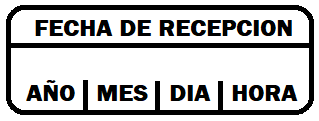 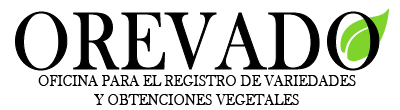 